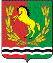 АДМИНИСТРАЦИЯМУНИЦИПАЛЬНОГО ОБРАЗОВАНИЯ ЧКАЛОВСКИЙ  СЕЛЬСОВЕТ АСЕКЕЕВСКОГО  РАЙОНА  ОРЕНБУРГСКОЙ  ОБЛАСТИП О С Т А Н О В Л Е Н И Е 15.01.2018                                  п. Чкаловский                                         № 06-пО продаже имущества, находящегося в муниципальной собственностиНа основании Федерального закона от 21.12.2001 N 178-ФЗ "О приватизации государственного и муниципального имущества", Постановления Правительства РФ от 12.08.2002  N 585 "Об утверждении Положения об организации продажи государственного или муниципального имущества на аукционе и Положения об организации продажи находящихся в государственной или муниципальной собственности акций акционерных обществ на специализированном аукционе", Решения Совета депутатов МО Чкаловский сельсовет от 21.02.2007 № 58 «Об утверждении Положения «Об организации продажи муниципального имущества МО Чкаловский сельсовет»,  руководствуясь Уставом муниципального образования Чкаловский сельсовет постановляет:Выставить на торги 20.02.2018 года следующее  муниципальное имущество: - грузопассажирский автомобиль  УАЗ – 31514, год изготовления 2000, модель УМЗ – 4178ОВ №  Y0802155, цвет кузова – Серо-голубой, мощность двигателя – 76 л.с., рабочий объем двигателя 2445, тип двигателя – бензиновый, разрешенная максимальная масса – 2500кг., масса без нагрузки – 1750кг., организация – изготовитель Россия АООТ УАЗ.Выбор торгов в виде аукциона, открытого по составу участников. Дата проведения аукциона: 20.02.2018 г. Место проведения аукциона: п.Чкаловский, ул.Рабочая -1, д.6 – Администрация муниципального образования Чкаловский сельсовет.Специалисту администрации Адаменко Е.В. подготовить необходимую документацию и разместить на официальном сайте по проведению торгов в сети Интернет. Настоящее постановление вступает в силу со дня подписания и подлежит  официальному опубликованию.Глава муниципального образования                                                С.А. ИсайчевРазослано:  прокурору района,  в дело,  Адаменко Е.В.  